Majan University College	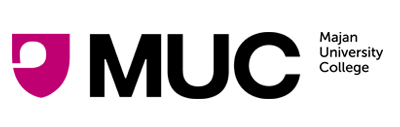 Human Resources DepartmentAPPLICATION FOR EMPLOYMENTGENERAL INFORMATIONPosition Applied For:Fields (s) of Specialization:Earliest date of availability for Majan College:Name of Applicant:__________________________________________________________________Date of Birth: Place of Birth (City/Country): Citizenship: Sex: Present Address: Residence Tel. No.    Mobile:  E-mail:  Point of Origin (Place of Residence based on the Passport)  : Have you applied for a job in Majan College before: ________ If yes, when? Were you interviewed? _________ If yes, when? _________________Indicate briefly why you are interested in Majan College Employment:EducationPlease list all educational degrees obtained (LIST HIGHEST DEGREES FIRST)Note: Applicants must provide a copy of the diplomas/certificates and transcript of records through fax or emailRESEARCH, PUBLICATIONS AND PROFESSIONAL ACTIVITIES (OPTIONAL)(provide the following information with FIGURES and attache the list with full details)CORPORATE EXPERIENCES(List present position first or in chronological order)How do you think you can add value to Majan College?(City / Country)Name of Certificate, Diploma, DegreeSubject(s) of SpecializationYear AttendedYear AttendedYear Graduated(City / Country)Name of Certificate, Diploma, DegreeSubject(s) of SpecializationFromToYear GraduatedPapers published in journalsPapers Published in periodicalsResearch ProjectsResearch Projects in ProgressBooks PublishedBooks in ProgressSeminars AttendedParticipation in College Thesis CommitteesTitles of Original ContributionsTitles of Original ContributionsTitleDate of PublicationName and Address of EmployerPosition / DesignationFromFromFromToToToLast Annual SalaryReason for ChangeName and Address of EmployerPosition / DesignationMonthMonthYearMonthMonthYearLast Annual SalaryReason for Change